Publicado en Madrid el 19/07/2024 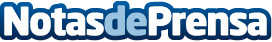 Grupo GN explica cómo cuidar los oídos en veranoEl verano de 2024 llegaba con temperaturas un poco más bajas de lo habitual. Pero esto ya ha cambiado. El verano es una época maravillosa para disfrutar del sol, la playa y las actividades al aire libre, pero también implica ciertos riesgos auditivos, cuya prevención, resulta sencillaDatos de contacto:Javier BravoBravocomunicacion606411053Nota de prensa publicada en: https://www.notasdeprensa.es/grupo-gn-explica-como-cuidar-los-oidos-en Categorias: Nacional Medicina Bienestar Servicios médicos http://www.notasdeprensa.es